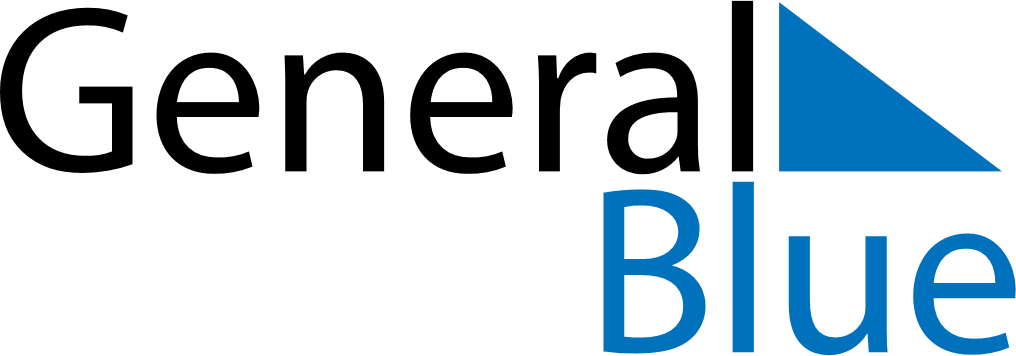 April 2024April 2024April 2024RwandaRwandaMondayTuesdayWednesdayThursdayFridaySaturdaySunday1234567Easter MondayGenocide Memorial Day891011121314End of Ramadan (Eid al-Fitr)15161718192021222324252627282930